Pererva Anatoliy IvanovichExperience:Documents and further information:ÐÑÐµ Ð´Ð¾ÐºÑÐ¼ÐµÐ½ÑÑ Ð»ÐµÐ³Ð¸ÑÐ¸Ð¼Ð½Ñ Ð¿Ð¾ 31.12. 2016Ð³.Position applied for: ElectricianDate of birth: 19.01.1954 (age: 63)Citizenship: UkraineResidence permit in Ukraine: NoCountry of residence: UkraineCity of residence: TomakivkaPermanent address: Dneoropetrovsk rg.Contact Tel. No: +38 (056) 683-14-67 / +38 (063) 058-93-56E-Mail: pererva54@mail.ruU.S. visa: NoE.U. visa: NoUkrainian biometric international passport: Not specifiedDate available from: 15.03.2013English knowledge: PoorMinimum salary: 4000 $ per monthPositionFrom / ToVessel nameVessel typeDWTMEBHPFlagShipownerCrewingElectrician18.09.2011-20.03.2012KRATEROSBulk Carrier51680MITSUI B&W 6L 60 MCE8230 BHPMALTAKRATEROS MARITIME LTDAdriatiko-BrigElectrician12.12.2010-02.06.2011EVDOXIABulk Carrier40500SULZER8250KW  11220 BMALTAInternational Oceanic SA.Adriatiko-BrigElectrician19.07.2009-14.05.2010ATHOSBulk Carrier52502Mitsui-MAN-&W 6S50MC10600 BHPCayman IslandsAthos Navigation SA.Adriatiko-BrigElectrician19.07.2008-11.02.2009PINDOSBulk Carrier50 455MITSUI-MAN&W TYPE6S50MC8,580 KW,11,640Cayman IslandsMontreux Navigation EnterprisesAdriatiko-BRIG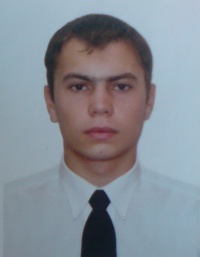 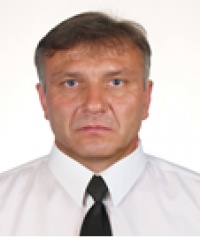 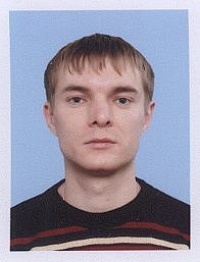 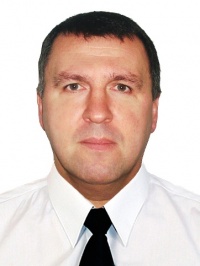 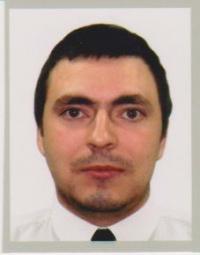 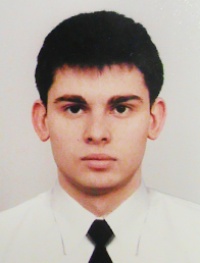 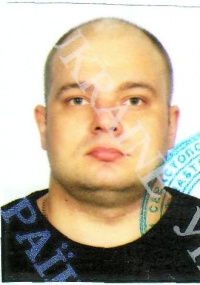 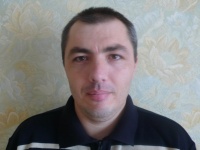 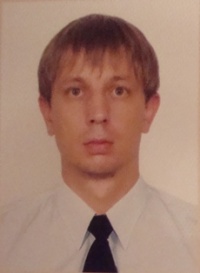 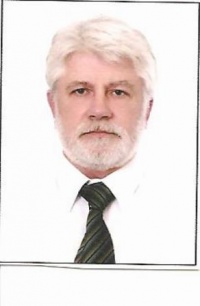 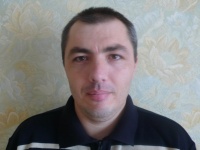 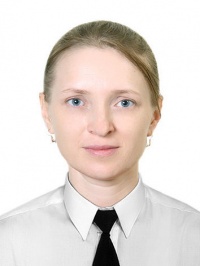 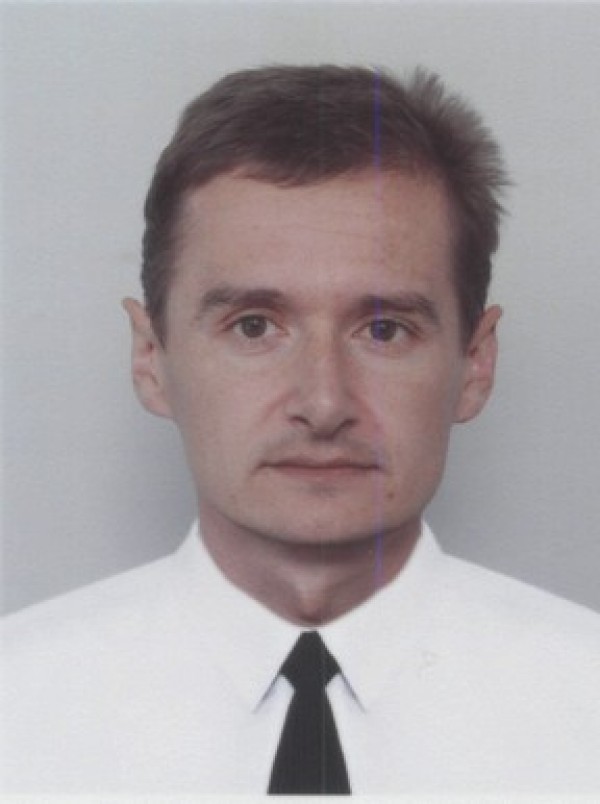 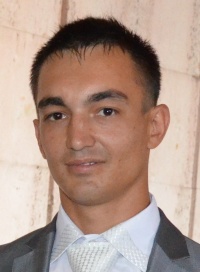 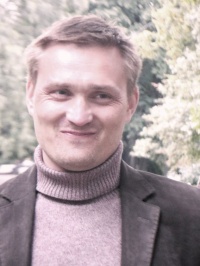 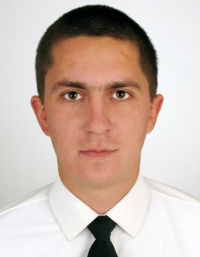 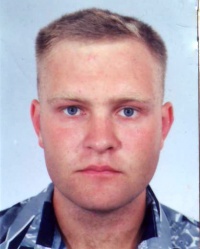 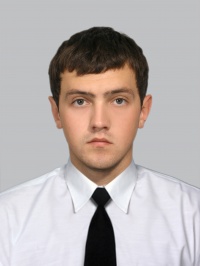 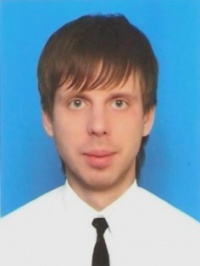 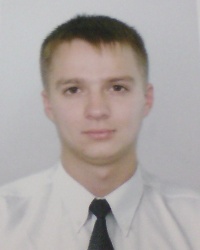 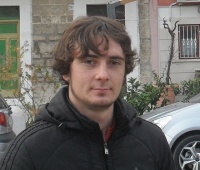 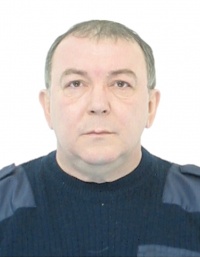 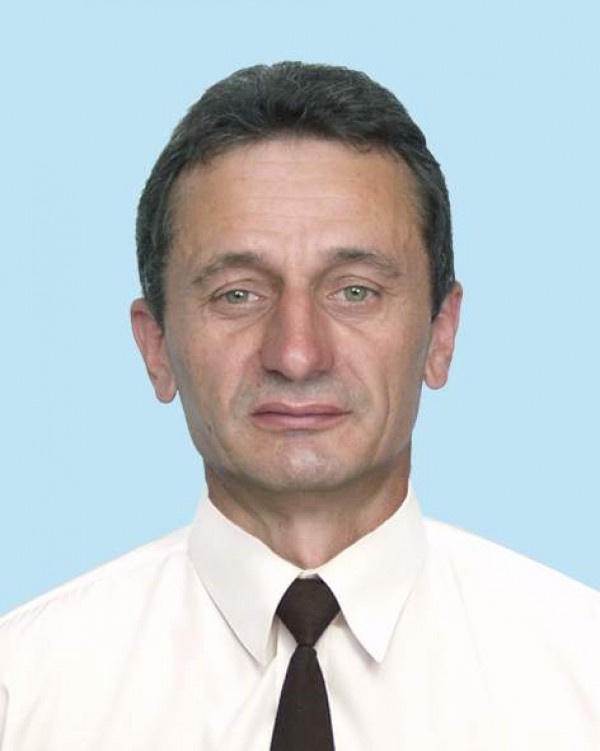 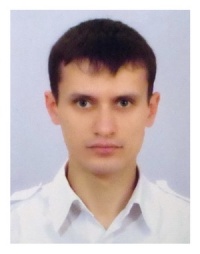 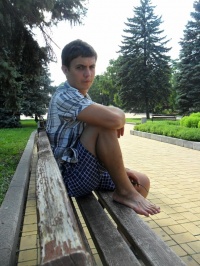 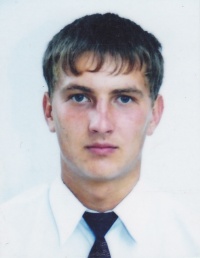 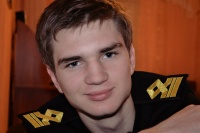 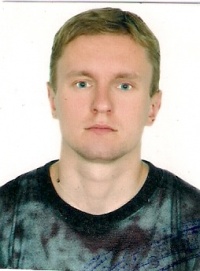 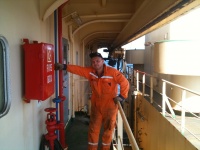 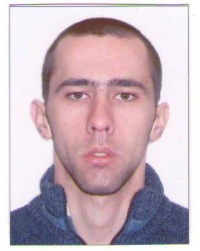 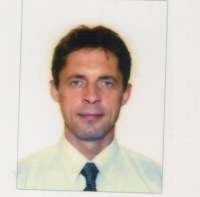 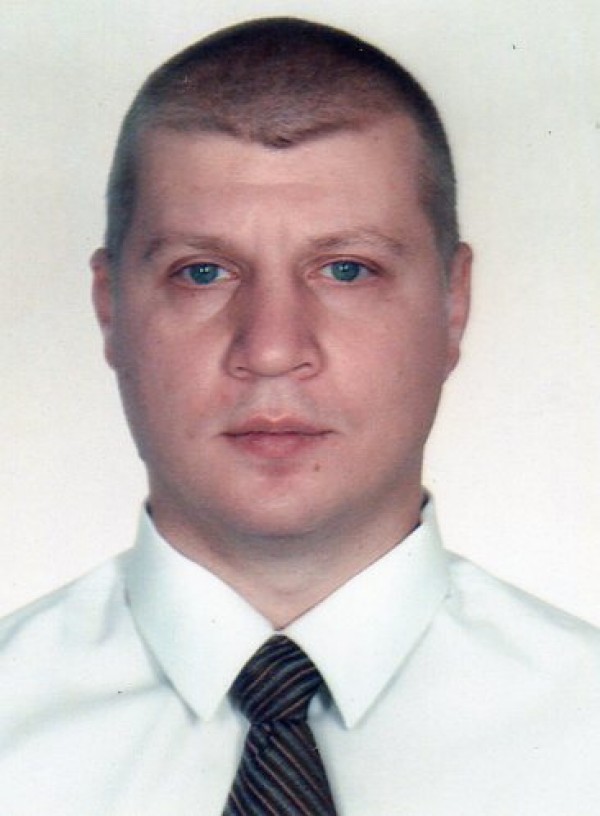 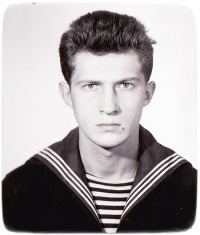 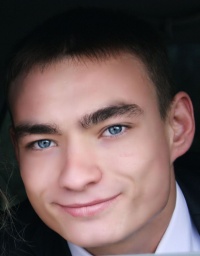 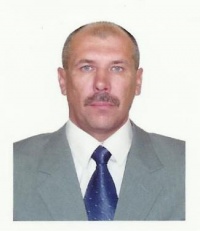 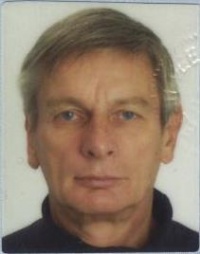 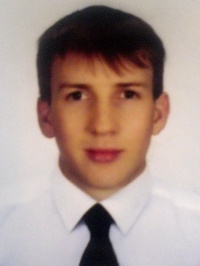 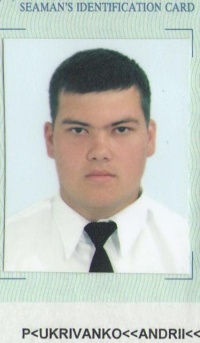 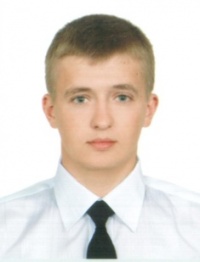 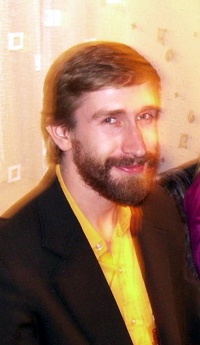 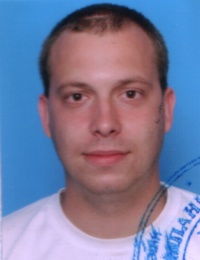 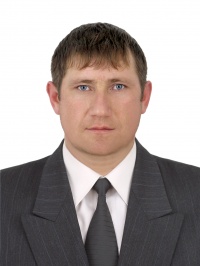 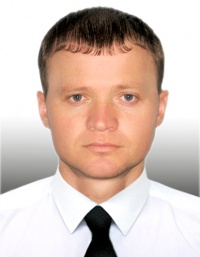 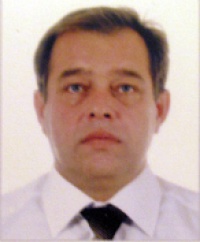 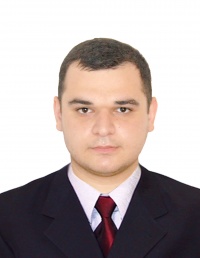 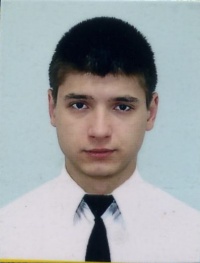 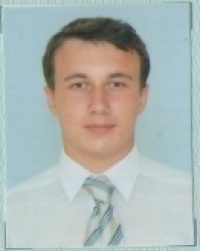 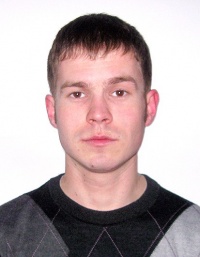 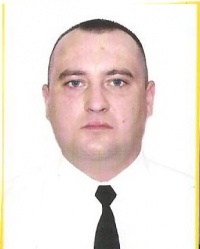 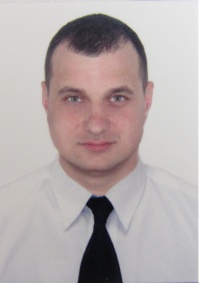 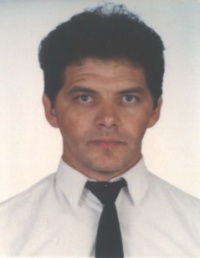 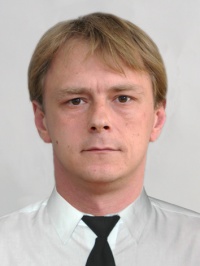 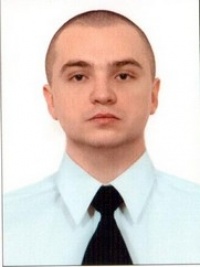 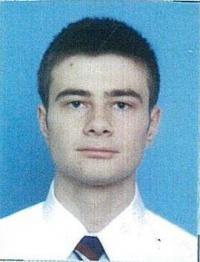 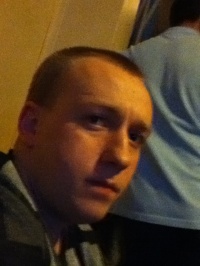 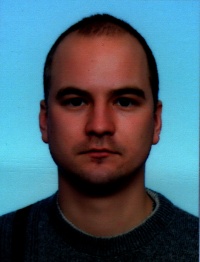 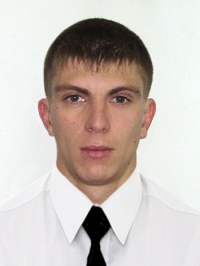 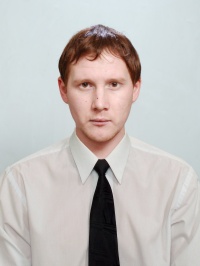 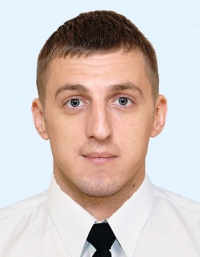 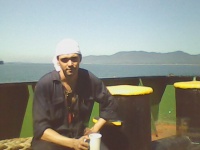 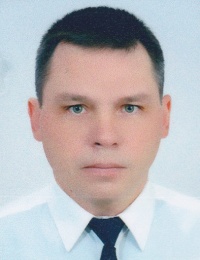 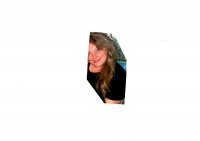 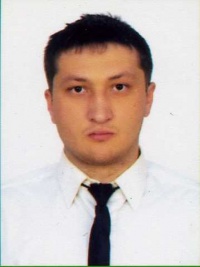 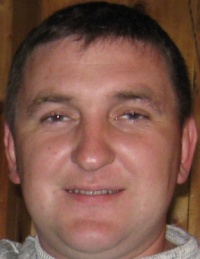 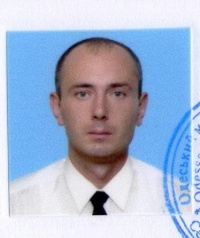 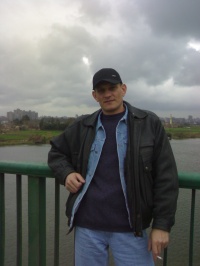 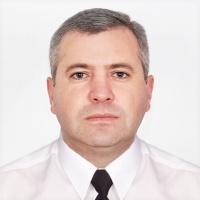 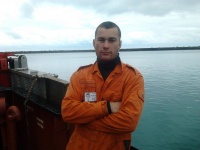 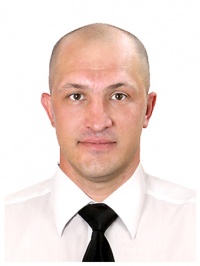 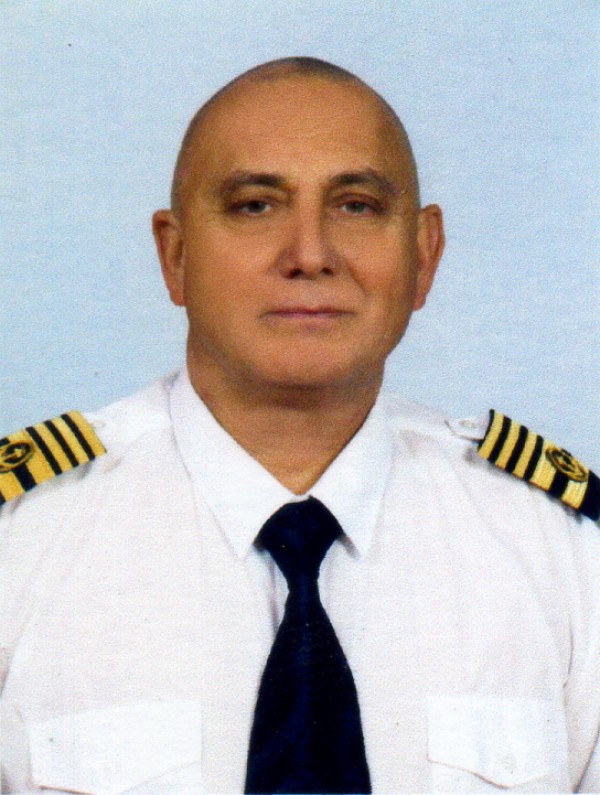 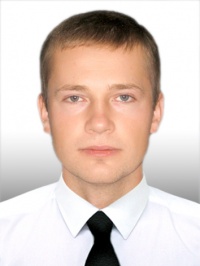 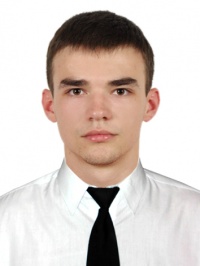 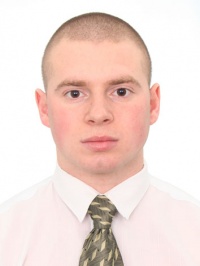 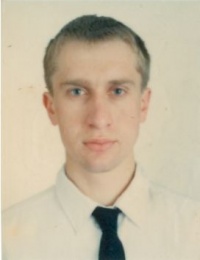 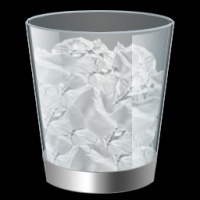 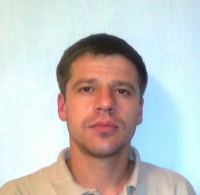 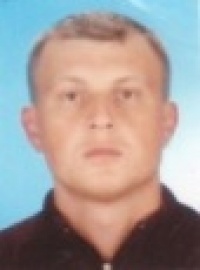 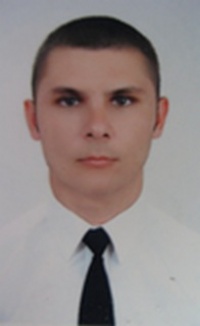 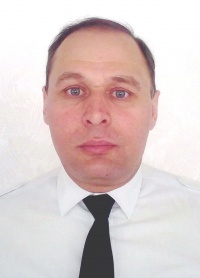 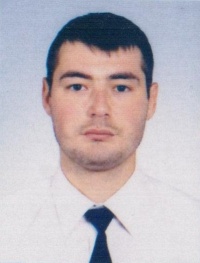 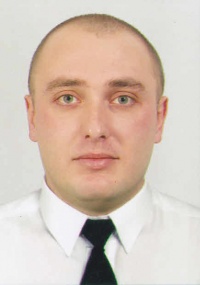 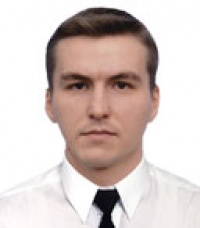 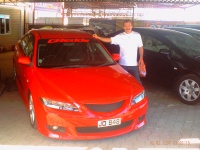 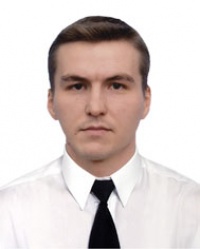 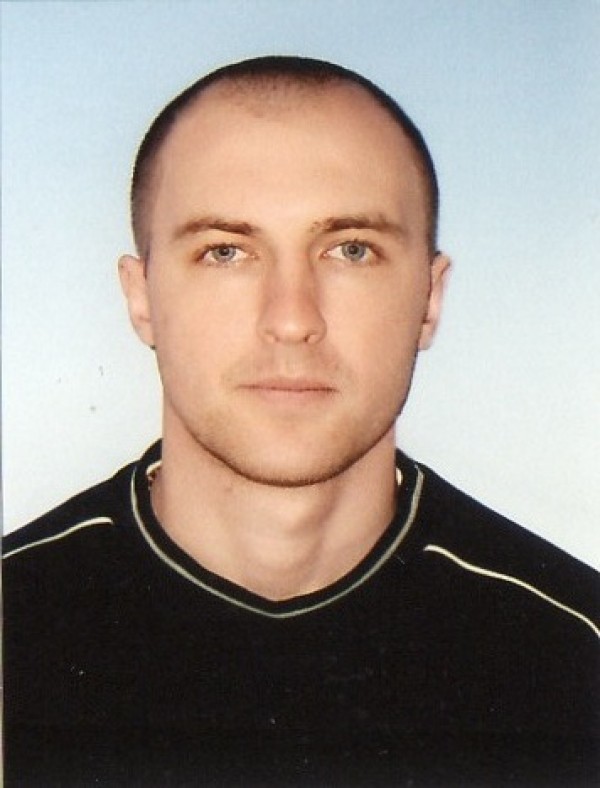 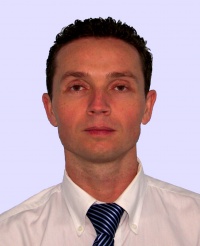 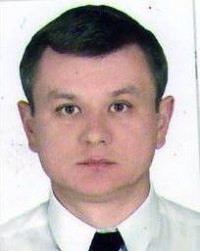 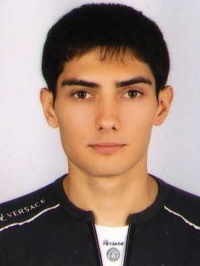 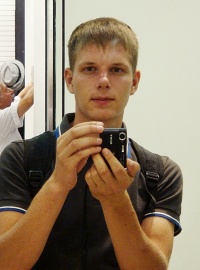 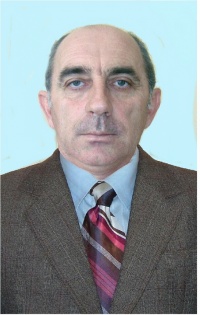 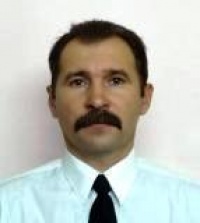 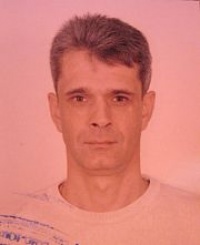 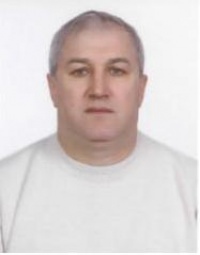 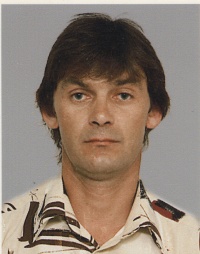 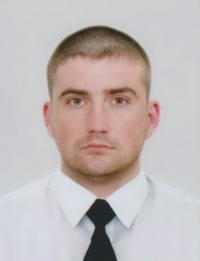 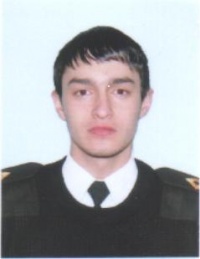 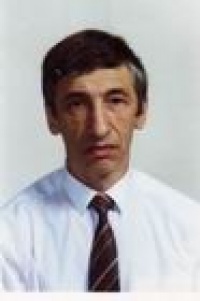 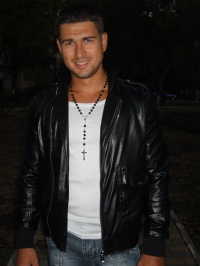 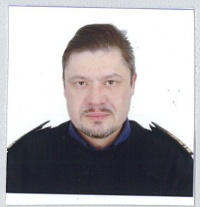 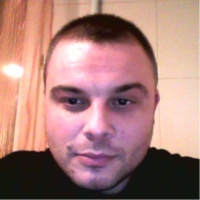 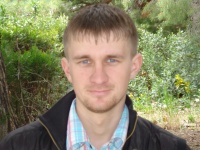 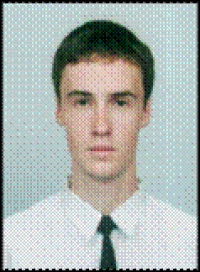 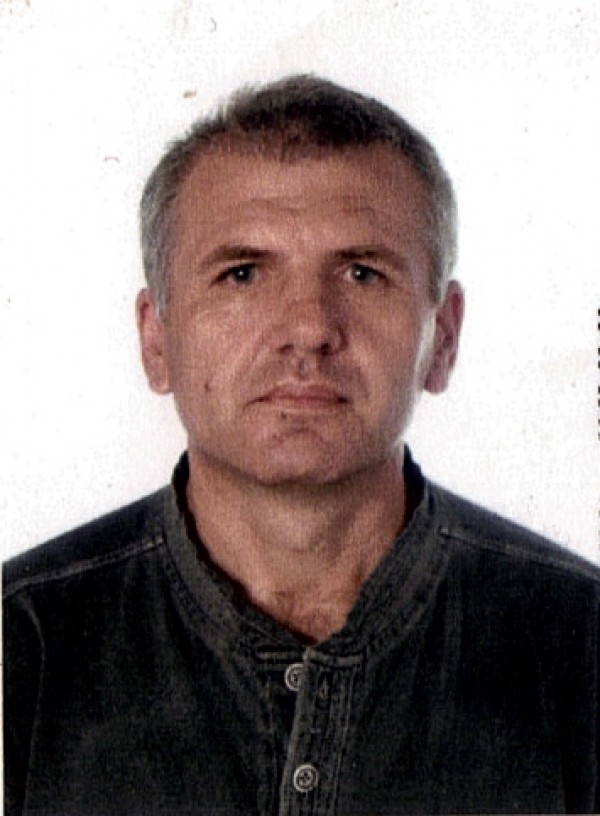 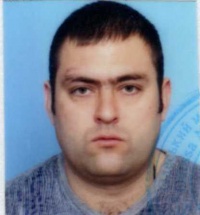 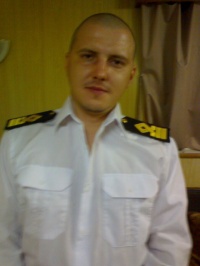 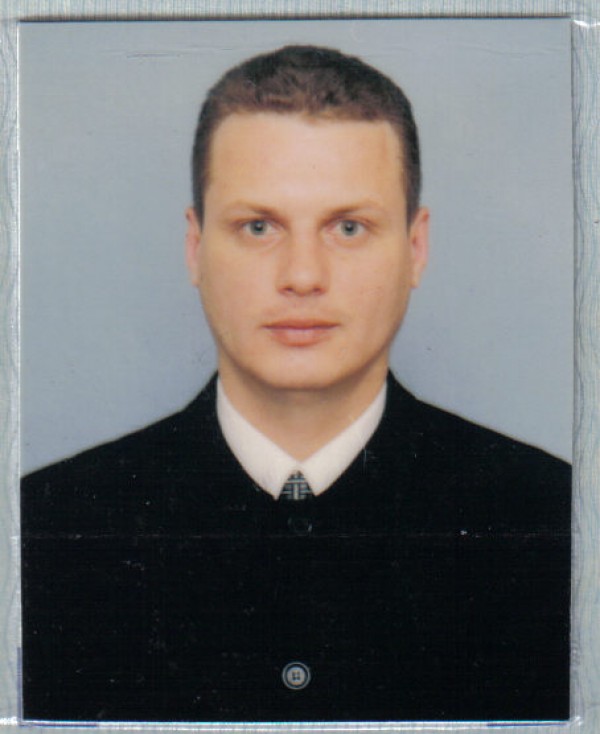 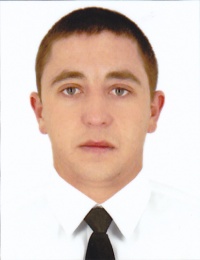 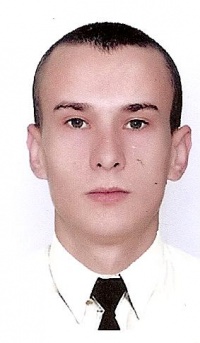 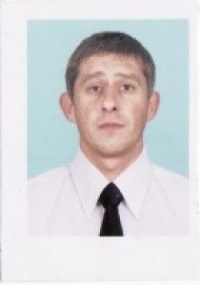 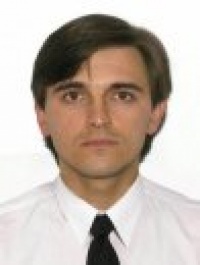 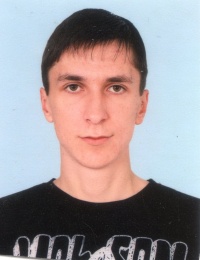 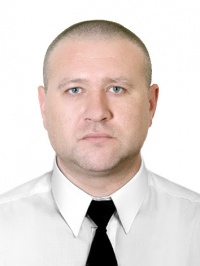 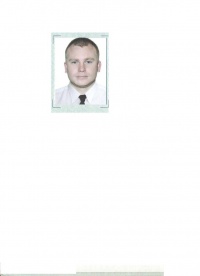 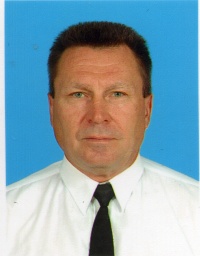 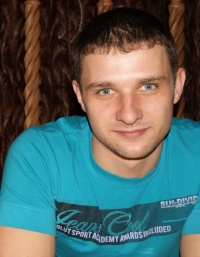 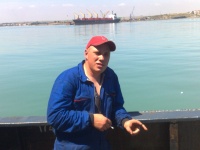 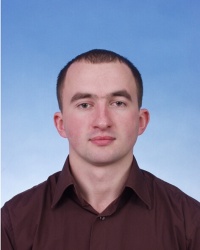 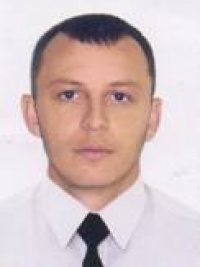 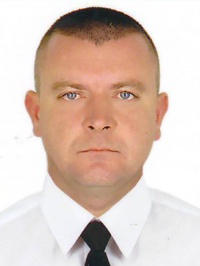 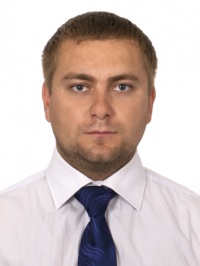 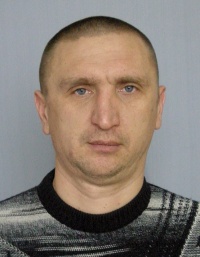 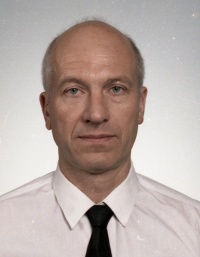 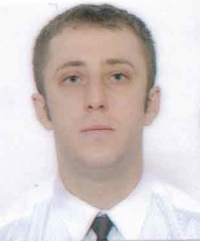 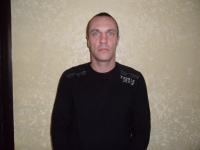 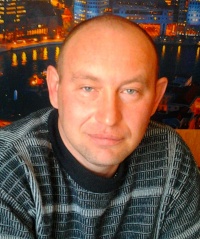 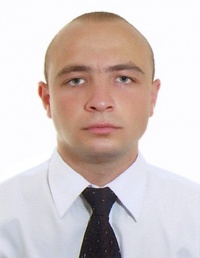 